يشرفني أن أحيل إلى الدول الأعضاء في المجلس المساهمة المرفقة المقدمة من جمهورية الأرجنتين.هولين جاو
الأمين العاممساهمة من جمهورية الأرجنتينإجراء محتمل لدعم أعمال الاتحاد في صفوف الشركات الصغيرة والمتوسطةخلفيةقرر المجلس في دورته لعام 2017 البدء في مشروع تجريبي يتعلق بمشاركة الشركات الصغيرة والمتوسطة في لجان الدراسات المعنية التابعة لقطاع تقييس الاتصالات (ITU-T) وقطاع تنمية الاتصالات (ITU-D)، ويمكن أن تشارك الشركات الصغيرة والمتوسطة في إطاره مشاركة كاملة في اجتماعات لجان الدراسات التي تقرر الانضمام إلى المشروع، مع تحديد قيود على دورها في عمليات صنع القرار، بما في ذلك الانتخابات لشغل مناصب الإدارة واعتماد القرارات أو التوصيات.وفي وقت لاحق، قدمت لجنة البلدان الأمريكية للاتصالات (CITEL/OAS) في مؤتمر المندوبين المفوضين لعام 2018 (PP-18)، مساهمة للتشجيع بشكل رسمي على مشاركة الشركات الصغيرة والمتوسطة في أعمال الاتحاد. وكان المقترح مثار تعليقات ومدخلات طرحها الممثلون من جميع المناطق التي تشكل الاتحاد الدولي للاتصالات (ITU)، وتمت الموافقة على هذا المقترح في شكل القرار 209 (دبي، 2018).وترى الأرجنتين أنه ما إن يتم وضع المعايير بشأن عضوية الشركات الصغيرة والمتوسطة في الاتحاد ومشاركتها في أنشطته ينبغي البدء في العمل على إجراء ملموس من أجل تعزيز المشاركة الفعّالة للشركات الصغيرة والمتوسطة، وذلك بشكل رئيسي من خلال نشر المعلومات بشأن أعمال الاتحاد واستثارة الاهتمام بها.وسعياً إلى تحقيق هذه الغاية، نود أن نقدم معلومات بشأن الإجراء الذي اتخذناه بالفعل للتعريف بالقرار الذي اتخذه مؤتمر المندوبين المفوضين لعام 2018 وإبلاغ الشركات الصغيرة والمتوسطة بالمنافع المحتملة التي تنطوي على مشاركتها في أعمال الاتحاد.الإجراءات المتخذة حتى الآنخلال مؤتمر المندوبين المفوضين لعام 2018، نشر المكتب الصحفي في الاتحاد مذكرة في مجلة أخبار الاتحاد يعلن فيها عن اعتماد القرار 209 (دبي، 2019) فور الموافقة عليه.ونُشر هذا الخبر على شبكات التواصل الاجتماعي وعلى القطاعات الحكومية ودوائر الصناعة العاملة مع الشركات الصغيرة والمتوسطة.ويمكن الاطلاع على هذه المذكرة على: https://news.itu.int/argentinas-commitment-to-itu.كما قامت رابطة الإنترنت في الأرجنتين (CABASE) التي ما فتئت تتعاون مع الاتحاد منذ عام 2017 من أجل نشر المعلومات بشأن أنشطة الاتحاد على نطاق الشركات الصغيرة والمتوسطة ورابطاتها في الأرجنتين وأمريكا اللاتينية، باطلاع أعضائها على الخبر.ويمكن الاطلاع على المنشور المعني على: https://www.cabase.org.ar/cabase-en-representacion-de-las-pymes-argentinas-en-la-union-internacional-de-telecomunicaciones/.وعُقد اجتماع مع الأمانة الفرعية لرواد الأعمال والشركات الصغيرة والمتوسطة، التابعة لوزارة الإنتاج في الأرجنتين، من أجل إبلاغهم بالقرار الذي اتخذه الاتحاد كي يقوموا كذلك بتعزيز مشاركة الشركات الصغيرة والمتوسطة في أعمال الاتحاد، مع التشديد على تليكوم الاتحاد الدولي للاتصالات بوصفه منصة للاقتراب أكثر من الاتحاد والبدء في إقامة روابط مع الأعضاء الآخرين.وتحقيقاً لهذه الغاية فإنهم يتلقون الدعم من أمانة تكنولوجيا المعلومات والاتصالات (SETIC) بوصفها المنظمة المختصة بشؤون الاتحاد في الأرجنتين، وذلك فيما يتعلق بالحصول على جميع المعلومات ذات الصلة والمضي قدماً في عقد جلسات تعريفية بشأن الاتحاد والتدريب، مما يتيح للشركات الصغيرة والمتوسطة أن تباشر حينها العمل في لجان الدراسات.وفي هذا الصدد، من الجدير التشديد على أهمية الإهابة بالقطاعات الأخرى مراعاة أن تكنولوجيا المعلومات والاتصالات (ICT) تطبق في جميع نواحي الحياة في أيامنا هذه وتؤثر عليها، وهو ما يعني أن مجالات هذه من قبيل الاقتصاد والإنتاج والبيئة والنقل والصحة يجب إدماجها أيضاً كي تتمكن كذلك من إشراك شركاتها في أعمال الاتحاد.وأخيراً، استهل مشروع في الأرجنتين تشارك فيه الجامعات والشركات الصغيرة والمتوسطة. ويكمن هدفنا في التشديد على أهمية توليد أوجه للتآزر بين هذه الجهات الفاعلة التي أصبحت اليوم أعضاء في الاتحاد - أي الهيئات الأكاديمية والمنتسبين من الشركات الصغيرة والمتوسطة.ويتخذ ذلك شكل مشروع لإجراء البحوث في مجال إنترنت الأشياء وتطويرها وتطبيقها في مدن أرجنتينية مختلفة. ويدير هذا المشروع الجامعة التكنولوجية الوطنية، وهي مؤسسة مرتبطة بالاتحاد وممثلة في أكثر من 30 مقراً إقليمياً في شتى أنحاء البلاد. وقد استهلت مشاريع من أجل تطبيق تكنولوجيا إنترنت الأشياء في ثلاث مدن يوجد فيها مقرات للجامعة (سانتا في وسان نيكولاس وريزنزتنسيا). ويحدونا الأمل في أن نتمكن من إرسال النتائج الأولى لهذه المبادرة في وقت قصير، وكما هو الحال دائماً فإننا نرمي إلى أن تعتبر كإحدى أفضل الممارسات ليتم تبادلها مع الدول الأعضاء الأخرى والأعضاء بشكل عام.الخلاصةنحن في الأرجنتين نأمل أن نكون قادرين على الاعتماد على دول أعضاء أخرى للتوعية بأهمية مشاركة الشركات الصغيرة والمتوسطة في أعمال الاتحاد، نظراً إلى أن هذه الشركات هي على الأغلب محركات النمو وتوفير فرص العمل في اقتصاداتنا.وفي هذا الشأن، نذكر بأن الأمم المتحدة اتخذت قرارها لتحديد يوم دولي للشركات الصغيرة والمتوسطة، يحتفل به في 27 يونيو من كل عام.ولهذا، ندعو جميع الدول الأعضاء عند احتفالها بهذا اليوم أن تدرج تعزيز مشاركة الشركات الصغيرة والمتوسطة في أعمال الاتحاد الدولي للاتصالات.___________ال‍مجلس 2019
جنيف، 20-10 يونيو 2019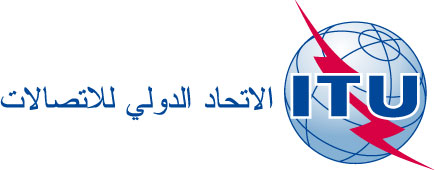 بند جدول الأعمال: ADM 28الوثيقة C19/87-A27 مايو 2019الأصل: بالإسبانيةمذكرة من الأمين العاممذكرة من الأمين العاممساهمة من جمهورية الأرجنتينمساهمة من جمهورية الأرجنتينإجراء محتمل للترويج لأعمال الاتحاد في صفوف الشركات الصغيرة والمتوسطةإجراء محتمل للترويج لأعمال الاتحاد في صفوف الشركات الصغيرة والمتوسطةملخصتود الأرجنتين أن تقدم معلومات عن الإجراء الذي اتخذته عقب اعتماد القرار 209 (دبي، 2018) من أجل تشجيع مشاركة الشركات الصغيرة والمتوسطة (SME) في أعمال الاتحاد.الإجراء المطلوبالإحاطة علماً بهذه الوثيقة._________المراجعالقرار 209 (دبي، 2018)؛ الوثيقة C19/56